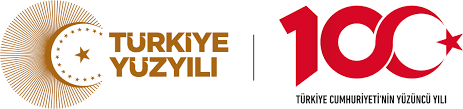                                                                                                                                                                           EK-9		T.C.KONYA TEKNİK ÜNİVERSİTESİSağlık Kültür ve   Spor Daire BaşkanlığıÖğrenci Toplulukları Etkinlik Düzenleme Talep Formu1) Etkinliği düzenlemek isteyen topluluğun adı: ……………………………………………………………………….2) Düzenlenecek etkinliğin t arih/(leri)ve süresi: ………………………………………………………………………..3 )Etkinlik içinde yer alan faaliyet bilgileri: ……………………………………………………………………(*)*Seminer, konferans, söyleşi, panel gibi konuşma konularının içeriği,*Görsel sergi ve sahne oyunlarının konuları,*Müzik dinletilerinde kullanılacak parçaların isimleri, şiir dinletilerinde kullanılacak şiirlerin adları ve şiirlerin isimleri açık şekilde belirtilmelidir. Ek liste halinde detaylı bir şekilde verilebilir.*Afiş veya broşür var ise bir örneğinin gönderilmesi.(**)Faaliyet/(leri) gerçekleştiren kişilerin Üniversitemiz mensubu olmaması durumunda aşağıdaki bilgiler verilmelidir.	NOT: Topluluk akademik danışmanı ve topluluk başkanı tarafından hazırlanarak, Sağlık Kültür ve Spor Daire Başkanlığına dilekçe ve ekleri 15-20 gün öncesinden eksiksiz olarak doldurulduktan sonra mutlaka iletilmelidir.Paraf:Topluluk Başkanı                                                                          Akademik DanışmanFaaliyetin adıFaaliyet konusu ve içeriği*YeriTarihiBaşlangıç ve Bitiş SaatiGerçekleştiren kişiler**Gerçekleştiren kişiler**Gerçekleştiren kişiler**Faaliyetin adıFaaliyet konusu ve içeriği*YeriTarihiBaşlangıç ve Bitiş SaatiAdı soyadıBölümüNoFaaliyetin AdıAdı SoyadıKurumuGöreviMesleği